CALL FOR NOMINATION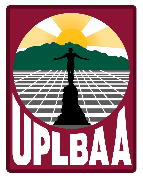 2024 ALUMNI ASSOCIATION AWARDSUPLBAA AWARDS COMMITTEEUPLBAA MULTI-GENERATION UPLB ALUMNI FAMILY RECOGNITION(To be accomplished by the nominator)NAME OF FAMILY TO BE RECOGNIZED: _________________________________________Address: ______________________________________________________________________       __________________________________________________________________________Telephone/Mobile: ___________________________  E-mail:________________________NOMINATOR: _______________________________________________________________Address: _________________________________________________________________  Telephone/Mobile: _________________________  E-mail:__________________________  All nominations with all the requirements must be received by theAwards Committee not later than 7 JUNE, 2024.                Nelia T. Gonzalez Hall, Domingo Lantican Avenue, UPLB, College, Los Baños, Laguna 4031Mobile: 0962-543-6832 Email: aa.uplb@gmail.com and oar.uplb@up.edu.ph COMPLETE NAMEDEGREE & YEAR GRADUATEDGrandparent(s)Parent(s)Child(ren)Grandchild(ren)